Numeracy Literacy Space Launch TT Rock stars battle  Maths 10 activity sheet BBC Bitesize have daily lessons with videos and online games toohttps://www.bbc.co.uk/bitesizeWhite Rose Maths -  https://whiterosemaths.com/homelearning/year-4/There are daily lessons on here to work through.Worksheets will be uploaded to Seesaw Classroom secrets -  https://kids.classroomsecrets.co.uk/category/year-4/year-4-maths/There are a range of activities on here to work through. Estimate and measure Can you find 5 things in your home that are under 30cm? Remember to use your estimating skills before checking! Reading activityComplete at least 5 activities on Read Theory. Reading Quiz The accelerated reading link will be published on Facebook so you can quiz on the books you are reading at home. SpellingsContinue to challenge yourself on Spelling shed! Use the spelling ideas on See-Saw to help you practise your spellings.Classroom SecretsComplete the similes and metaphors game.https://kids.classroomsecrets.co.uk/resource/year-4-similes-and-metaphors-game/Jane Considine Sentence stackers As Jane returns back to work, she has halted her daily sentence stacking sessions. There’s lots of examples of these sessions still available online so you can give it a try. Reading Comprehension Below is a link to some reading comprehensions from Literacy Shed using VIPERS. There’s 5 different texts in the back that should last 5 weeks!    Last week saw a very interesting Space Launch – this week we’d like you to investigate space. 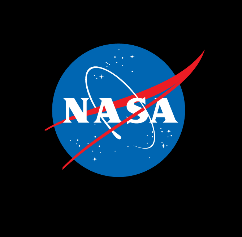 Who was the first person to land on the moon? Who was the most recent person to launch into space? Where is the space station? What 5 fascinating facts did you find out about space? TT Rock stars battle  Maths 10 activity sheet BBC Bitesize have daily lessons with videos and online games toohttps://www.bbc.co.uk/bitesizeWhite Rose Maths -  https://whiterosemaths.com/homelearning/year-4/There are daily lessons on here to work through.Worksheets will be uploaded to Seesaw Classroom secrets -  https://kids.classroomsecrets.co.uk/category/year-4/year-4-maths/There are a range of activities on here to work through. Estimate and measure Can you find 5 things in your home that are under 30cm? Remember to use your estimating skills before checking! Reading activityComplete at least 5 activities on Read Theory. Reading Quiz The accelerated reading link will be published on Facebook so you can quiz on the books you are reading at home. SpellingsContinue to challenge yourself on Spelling shed! Use the spelling ideas on See-Saw to help you practise your spellings.Classroom SecretsComplete the similes and metaphors game.https://kids.classroomsecrets.co.uk/resource/year-4-similes-and-metaphors-game/Jane Considine Sentence stackers As Jane returns back to work, she has halted her daily sentence stacking sessions. There’s lots of examples of these sessions still available online so you can give it a try. Reading Comprehension Below is a link to some reading comprehensions from Literacy Shed using VIPERS. There’s 5 different texts in the back that should last 5 weeks!    Creating a Journey collage TT Rock stars battle  Maths 10 activity sheet BBC Bitesize have daily lessons with videos and online games toohttps://www.bbc.co.uk/bitesizeWhite Rose Maths -  https://whiterosemaths.com/homelearning/year-4/There are daily lessons on here to work through.Worksheets will be uploaded to Seesaw Classroom secrets -  https://kids.classroomsecrets.co.uk/category/year-4/year-4-maths/There are a range of activities on here to work through. Estimate and measure Can you find 5 things in your home that are under 30cm? Remember to use your estimating skills before checking! Reading activityComplete at least 5 activities on Read Theory. Reading Quiz The accelerated reading link will be published on Facebook so you can quiz on the books you are reading at home. SpellingsContinue to challenge yourself on Spelling shed! Use the spelling ideas on See-Saw to help you practise your spellings.Classroom SecretsComplete the similes and metaphors game.https://kids.classroomsecrets.co.uk/resource/year-4-similes-and-metaphors-game/Jane Considine Sentence stackers As Jane returns back to work, she has halted her daily sentence stacking sessions. There’s lots of examples of these sessions still available online so you can give it a try. Reading Comprehension Below is a link to some reading comprehensions from Literacy Shed using VIPERS. There’s 5 different texts in the back that should last 5 weeks!    https://www.bbc.co.uk/teach/class-clips-video/art-and-design-using-textured-materials-landscape-collage/zfrfbdmWatch this BBC video – and have a go at collecting things to create your own collage. 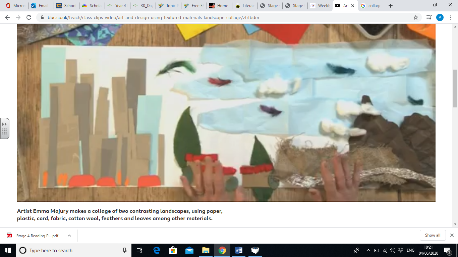 SciencePE See activity sheet.#ThisIsPe The Yorkshire Sports foundation have been busy creating a whole range of PE activities that can be done at home. We have attached a link to an example. https://youtu.be/gRRnI3vB1WI